 Inschrijvingsformulier Studiereis GroenPlus 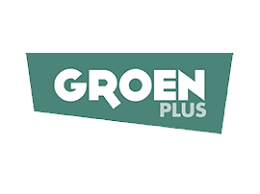 « Le Nord en transition reconversion »dinsdag 07/04/2020 tot en met donderdag 09/04/2020Voornaam: 	………………………………………………………………………………………………… Achternaam: …………………………………………………………………………………………………Adres:	…………………………………………………………………………………………………..…………………………………………………………………………………………………..Telefoon	…………………………………………………………………………………………………..E-mail		…………………………………………………………………………………………………..Aantal personen:	…………… personenLogementLogement in tweepersoonskamer, wenst kamer te delen met …………………………………….Logement in éénpersoonskamer ja / neen* (aankruisen)OpstapplaatsHeenreis:     opstapplaats:	Hasselt*	terugreis:	afstapplaats	Kortrijk*		Berchem*						Gent* 		Gent*							Berchem*		Brugge*						Hasselt**Doorhalen wat niet pastMaaltijdenIn iedere eetgelegenheid (middag en avond) is een standaard menu (streekspecialiteit) of een vegetarisch menu voorzien. Standaard	……… pers.Vegetarisch	……… pers.FinanciënDe kostprijs van de reis is 299,00 €. Een voorschot van 100,00 € is te storten bij inschrijving opBankrekening BE02 9795 4855 7940 van GroenPlus West-Vlaanderen met vermelding van “Le Nord en transition 2020” – “naam van de deelnemers”.Gelieve zo vlug mogelijk dit formulier terug te sturen naar luc.chanteloup@gmail.com. Met groene groeten,De “reisleiding” Luc Chanteloup/ Alex Colpaert/ Luc Debuyst